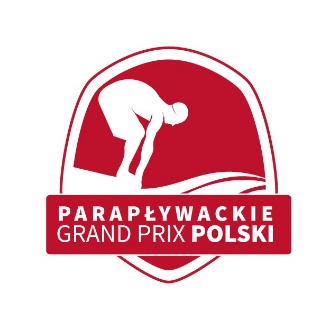 PUCHAR POLSKI I RUNDA PARAPŁYWACKIEGO GRAND PRIX POLSKI OSÓB NIEPEŁNOSPRAWNYCHGorzów Wlkp. 13-15.05.2022Zgłoszenie ilościowe: Ilość osób towarzyszących:Trener: ………………..Opiekun: ………………Kierowca: ……………..Łączna ilość osób: ………………………Środek transportu: ……………………..Data przyjazdu: ………………Ilość zawodniczekIlość  zawodnikówW tym  ilość kadrowiczówW tym ilość wózkowiczówOpiekunowieOgółem